 Homework Worksheet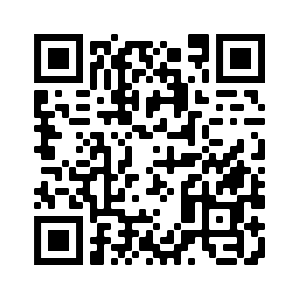 Year 9 German Term 3.2 Week 7Part 1: Practise on Quizlet for 15 minutes. Do the following tasks: Write (both translating into English and into German); Spell (hear & type); Test (all questions).Part 2: Using the words around the edge of the text, make at least 10 replacements (or as many as you can) in 13 minutes.Note: you may need to make changes to the form or position of other words.	Photo attribution: Bidgee, CC BY-SA 3.0 AU <https://creativecommons.org/licenses/by-sa/3.0/au/deed.en>, via Wikimedia CommonsPart 3: Using your knowledge of German compounds, what do you think the following words from the text mean in English?1. Rollstuhl2. Rollstuhltennis3. Sportpreise4. Kanufahren5. Parakanutin6. LebenstraumNow complete either Part 4a OR Part 4b (12 minutes).Part 4a: Now translate your adapted text into English.Part 4b: Rewrite the original text from the point of view of a male athlete [he/er]. Make all the necessary changes.Part 5: Word substitution: Click on the box next to all of the words that could replace the word in bold to form a grammatically correct sentence with a sensible meaning.schnellZielein bisschenhoffenwissenEdina Müller ist bekannte Parakanutin*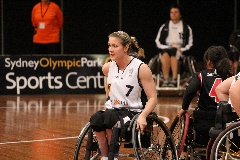 Als sie noch jung ist, verliert sie das Gefühl in beiden Beinen*. Es ist unmöglich, sie zu bewegen.  Der Arzt kann nicht helfen, sie braucht also einen Rollstuhl. Es ist aber ihr Lebenstraum, wieder Sport zu machen und ein aktives Leben zu führen. 2005 gewinnt sie ihren ersten Preis im Rollstuhltennis! Sie studiert danach Naturwissenschaften an der Universität: mit dieser Ausbildung wird sie Therapeutin*. Sie hilft anderen Menschen mit ihrem Körper, denn sie hat wirklich viel Erfahrung für diesen Beruf!
Ab 2008 gewinnt sie weitere Sportpreise. 2014 versucht sie alles über das Kanufahren zu lernen. Sie muss nicht lange auf einen Preis warten: schon 2015 gewinnt sie Silber im Kanufahren! 2021 fliegt sie nach Tokyo und gewinnt dort Gold. Sie ist sehr glücklich. Sie hat viel geschafft!*das Bein – leg; das Kanu – canoe; der Therapeut - therapistEdina Müller ist bekannte Parakanutin*Als sie noch jung ist, verliert sie das Gefühl in beiden Beinen*. Es ist unmöglich, sie zu bewegen.  Der Arzt kann nicht helfen, sie braucht also einen Rollstuhl. Es ist aber ihr Lebenstraum, wieder Sport zu machen und ein aktives Leben zu führen. 2005 gewinnt sie ihren ersten Preis im Rollstuhltennis! Sie studiert danach Naturwissenschaften an der Universität: mit dieser Ausbildung wird sie Therapeutin*. Sie hilft anderen Menschen mit ihrem Körper, denn sie hat wirklich viel Erfahrung für diesen Beruf!
Ab 2008 gewinnt sie weitere Sportpreise. 2014 versucht sie alles über das Kanufahren zu lernen. Sie muss nicht lange auf einen Preis warten: schon 2015 gewinnt sie Silber im Kanufahren! 2021 fliegt sie nach Tokyo und gewinnt dort Gold. Sie ist sehr glücklich. Sie hat viel geschafft!*das Bein – leg; das Kanu – canoe; der Therapeut - therapistEdina Müller ist bekannte Parakanutin*Als sie noch jung ist, verliert sie das Gefühl in beiden Beinen*. Es ist unmöglich, sie zu bewegen.  Der Arzt kann nicht helfen, sie braucht also einen Rollstuhl. Es ist aber ihr Lebenstraum, wieder Sport zu machen und ein aktives Leben zu führen. 2005 gewinnt sie ihren ersten Preis im Rollstuhltennis! Sie studiert danach Naturwissenschaften an der Universität: mit dieser Ausbildung wird sie Therapeutin*. Sie hilft anderen Menschen mit ihrem Körper, denn sie hat wirklich viel Erfahrung für diesen Beruf!
Ab 2008 gewinnt sie weitere Sportpreise. 2014 versucht sie alles über das Kanufahren zu lernen. Sie muss nicht lange auf einen Preis warten: schon 2015 gewinnt sie Silber im Kanufahren! 2021 fliegt sie nach Tokyo und gewinnt dort Gold. Sie ist sehr glücklich. Sie hat viel geschafft!*das Bein – leg; das Kanu – canoe; der Therapeut - therapistEdina Müller ist bekannte Parakanutin*Als sie noch jung ist, verliert sie das Gefühl in beiden Beinen*. Es ist unmöglich, sie zu bewegen.  Der Arzt kann nicht helfen, sie braucht also einen Rollstuhl. Es ist aber ihr Lebenstraum, wieder Sport zu machen und ein aktives Leben zu führen. 2005 gewinnt sie ihren ersten Preis im Rollstuhltennis! Sie studiert danach Naturwissenschaften an der Universität: mit dieser Ausbildung wird sie Therapeutin*. Sie hilft anderen Menschen mit ihrem Körper, denn sie hat wirklich viel Erfahrung für diesen Beruf!
Ab 2008 gewinnt sie weitere Sportpreise. 2014 versucht sie alles über das Kanufahren zu lernen. Sie muss nicht lange auf einen Preis warten: schon 2015 gewinnt sie Silber im Kanufahren! 2021 fliegt sie nach Tokyo und gewinnt dort Gold. Sie ist sehr glücklich. Sie hat viel geschafft!*das Bein – leg; das Kanu – canoe; der Therapeut - therapistmehrerreichtEdina Müller ist bekannte Parakanutin*Als sie noch jung ist, verliert sie das Gefühl in beiden Beinen*. Es ist unmöglich, sie zu bewegen.  Der Arzt kann nicht helfen, sie braucht also einen Rollstuhl. Es ist aber ihr Lebenstraum, wieder Sport zu machen und ein aktives Leben zu führen. 2005 gewinnt sie ihren ersten Preis im Rollstuhltennis! Sie studiert danach Naturwissenschaften an der Universität: mit dieser Ausbildung wird sie Therapeutin*. Sie hilft anderen Menschen mit ihrem Körper, denn sie hat wirklich viel Erfahrung für diesen Beruf!
Ab 2008 gewinnt sie weitere Sportpreise. 2014 versucht sie alles über das Kanufahren zu lernen. Sie muss nicht lange auf einen Preis warten: schon 2015 gewinnt sie Silber im Kanufahren! 2021 fliegt sie nach Tokyo und gewinnt dort Gold. Sie ist sehr glücklich. Sie hat viel geschafft!*das Bein – leg; das Kanu – canoe; der Therapeut - therapistEdina Müller ist bekannte Parakanutin*Als sie noch jung ist, verliert sie das Gefühl in beiden Beinen*. Es ist unmöglich, sie zu bewegen.  Der Arzt kann nicht helfen, sie braucht also einen Rollstuhl. Es ist aber ihr Lebenstraum, wieder Sport zu machen und ein aktives Leben zu führen. 2005 gewinnt sie ihren ersten Preis im Rollstuhltennis! Sie studiert danach Naturwissenschaften an der Universität: mit dieser Ausbildung wird sie Therapeutin*. Sie hilft anderen Menschen mit ihrem Körper, denn sie hat wirklich viel Erfahrung für diesen Beruf!
Ab 2008 gewinnt sie weitere Sportpreise. 2014 versucht sie alles über das Kanufahren zu lernen. Sie muss nicht lange auf einen Preis warten: schon 2015 gewinnt sie Silber im Kanufahren! 2021 fliegt sie nach Tokyo und gewinnt dort Gold. Sie ist sehr glücklich. Sie hat viel geschafft!*das Bein – leg; das Kanu – canoe; der Therapeut - therapistEdina Müller ist bekannte Parakanutin*Als sie noch jung ist, verliert sie das Gefühl in beiden Beinen*. Es ist unmöglich, sie zu bewegen.  Der Arzt kann nicht helfen, sie braucht also einen Rollstuhl. Es ist aber ihr Lebenstraum, wieder Sport zu machen und ein aktives Leben zu führen. 2005 gewinnt sie ihren ersten Preis im Rollstuhltennis! Sie studiert danach Naturwissenschaften an der Universität: mit dieser Ausbildung wird sie Therapeutin*. Sie hilft anderen Menschen mit ihrem Körper, denn sie hat wirklich viel Erfahrung für diesen Beruf!
Ab 2008 gewinnt sie weitere Sportpreise. 2014 versucht sie alles über das Kanufahren zu lernen. Sie muss nicht lange auf einen Preis warten: schon 2015 gewinnt sie Silber im Kanufahren! 2021 fliegt sie nach Tokyo und gewinnt dort Gold. Sie ist sehr glücklich. Sie hat viel geschafft!*das Bein – leg; das Kanu – canoe; der Therapeut - therapistEdina Müller ist bekannte Parakanutin*Als sie noch jung ist, verliert sie das Gefühl in beiden Beinen*. Es ist unmöglich, sie zu bewegen.  Der Arzt kann nicht helfen, sie braucht also einen Rollstuhl. Es ist aber ihr Lebenstraum, wieder Sport zu machen und ein aktives Leben zu führen. 2005 gewinnt sie ihren ersten Preis im Rollstuhltennis! Sie studiert danach Naturwissenschaften an der Universität: mit dieser Ausbildung wird sie Therapeutin*. Sie hilft anderen Menschen mit ihrem Körper, denn sie hat wirklich viel Erfahrung für diesen Beruf!
Ab 2008 gewinnt sie weitere Sportpreise. 2014 versucht sie alles über das Kanufahren zu lernen. Sie muss nicht lange auf einen Preis warten: schon 2015 gewinnt sie Silber im Kanufahren! 2021 fliegt sie nach Tokyo und gewinnt dort Gold. Sie ist sehr glücklich. Sie hat viel geschafft!*das Bein – leg; das Kanu – canoe; der Therapeut - therapistmuss …benutzenKarriereEdina Müller ist bekannte Parakanutin*Als sie noch jung ist, verliert sie das Gefühl in beiden Beinen*. Es ist unmöglich, sie zu bewegen.  Der Arzt kann nicht helfen, sie braucht also einen Rollstuhl. Es ist aber ihr Lebenstraum, wieder Sport zu machen und ein aktives Leben zu führen. 2005 gewinnt sie ihren ersten Preis im Rollstuhltennis! Sie studiert danach Naturwissenschaften an der Universität: mit dieser Ausbildung wird sie Therapeutin*. Sie hilft anderen Menschen mit ihrem Körper, denn sie hat wirklich viel Erfahrung für diesen Beruf!
Ab 2008 gewinnt sie weitere Sportpreise. 2014 versucht sie alles über das Kanufahren zu lernen. Sie muss nicht lange auf einen Preis warten: schon 2015 gewinnt sie Silber im Kanufahren! 2021 fliegt sie nach Tokyo und gewinnt dort Gold. Sie ist sehr glücklich. Sie hat viel geschafft!*das Bein – leg; das Kanu – canoe; der Therapeut - therapistEdina Müller ist bekannte Parakanutin*Als sie noch jung ist, verliert sie das Gefühl in beiden Beinen*. Es ist unmöglich, sie zu bewegen.  Der Arzt kann nicht helfen, sie braucht also einen Rollstuhl. Es ist aber ihr Lebenstraum, wieder Sport zu machen und ein aktives Leben zu führen. 2005 gewinnt sie ihren ersten Preis im Rollstuhltennis! Sie studiert danach Naturwissenschaften an der Universität: mit dieser Ausbildung wird sie Therapeutin*. Sie hilft anderen Menschen mit ihrem Körper, denn sie hat wirklich viel Erfahrung für diesen Beruf!
Ab 2008 gewinnt sie weitere Sportpreise. 2014 versucht sie alles über das Kanufahren zu lernen. Sie muss nicht lange auf einen Preis warten: schon 2015 gewinnt sie Silber im Kanufahren! 2021 fliegt sie nach Tokyo und gewinnt dort Gold. Sie ist sehr glücklich. Sie hat viel geschafft!*das Bein – leg; das Kanu – canoe; der Therapeut - therapistEdina Müller ist bekannte Parakanutin*Als sie noch jung ist, verliert sie das Gefühl in beiden Beinen*. Es ist unmöglich, sie zu bewegen.  Der Arzt kann nicht helfen, sie braucht also einen Rollstuhl. Es ist aber ihr Lebenstraum, wieder Sport zu machen und ein aktives Leben zu führen. 2005 gewinnt sie ihren ersten Preis im Rollstuhltennis! Sie studiert danach Naturwissenschaften an der Universität: mit dieser Ausbildung wird sie Therapeutin*. Sie hilft anderen Menschen mit ihrem Körper, denn sie hat wirklich viel Erfahrung für diesen Beruf!
Ab 2008 gewinnt sie weitere Sportpreise. 2014 versucht sie alles über das Kanufahren zu lernen. Sie muss nicht lange auf einen Preis warten: schon 2015 gewinnt sie Silber im Kanufahren! 2021 fliegt sie nach Tokyo und gewinnt dort Gold. Sie ist sehr glücklich. Sie hat viel geschafft!*das Bein – leg; das Kanu – canoe; der Therapeut - therapistEdina Müller ist bekannte Parakanutin*Als sie noch jung ist, verliert sie das Gefühl in beiden Beinen*. Es ist unmöglich, sie zu bewegen.  Der Arzt kann nicht helfen, sie braucht also einen Rollstuhl. Es ist aber ihr Lebenstraum, wieder Sport zu machen und ein aktives Leben zu führen. 2005 gewinnt sie ihren ersten Preis im Rollstuhltennis! Sie studiert danach Naturwissenschaften an der Universität: mit dieser Ausbildung wird sie Therapeutin*. Sie hilft anderen Menschen mit ihrem Körper, denn sie hat wirklich viel Erfahrung für diesen Beruf!
Ab 2008 gewinnt sie weitere Sportpreise. 2014 versucht sie alles über das Kanufahren zu lernen. Sie muss nicht lange auf einen Preis warten: schon 2015 gewinnt sie Silber im Kanufahren! 2021 fliegt sie nach Tokyo und gewinnt dort Gold. Sie ist sehr glücklich. Sie hat viel geschafft!*das Bein – leg; das Kanu – canoe; der Therapeut - therapistein Kindsie kann ... nichtEdina Müller ist bekannte Parakanutin*Als sie noch jung ist, verliert sie das Gefühl in beiden Beinen*. Es ist unmöglich, sie zu bewegen.  Der Arzt kann nicht helfen, sie braucht also einen Rollstuhl. Es ist aber ihr Lebenstraum, wieder Sport zu machen und ein aktives Leben zu führen. 2005 gewinnt sie ihren ersten Preis im Rollstuhltennis! Sie studiert danach Naturwissenschaften an der Universität: mit dieser Ausbildung wird sie Therapeutin*. Sie hilft anderen Menschen mit ihrem Körper, denn sie hat wirklich viel Erfahrung für diesen Beruf!
Ab 2008 gewinnt sie weitere Sportpreise. 2014 versucht sie alles über das Kanufahren zu lernen. Sie muss nicht lange auf einen Preis warten: schon 2015 gewinnt sie Silber im Kanufahren! 2021 fliegt sie nach Tokyo und gewinnt dort Gold. Sie ist sehr glücklich. Sie hat viel geschafft!*das Bein – leg; das Kanu – canoe; der Therapeut - therapistEdina Müller ist bekannte Parakanutin*Als sie noch jung ist, verliert sie das Gefühl in beiden Beinen*. Es ist unmöglich, sie zu bewegen.  Der Arzt kann nicht helfen, sie braucht also einen Rollstuhl. Es ist aber ihr Lebenstraum, wieder Sport zu machen und ein aktives Leben zu führen. 2005 gewinnt sie ihren ersten Preis im Rollstuhltennis! Sie studiert danach Naturwissenschaften an der Universität: mit dieser Ausbildung wird sie Therapeutin*. Sie hilft anderen Menschen mit ihrem Körper, denn sie hat wirklich viel Erfahrung für diesen Beruf!
Ab 2008 gewinnt sie weitere Sportpreise. 2014 versucht sie alles über das Kanufahren zu lernen. Sie muss nicht lange auf einen Preis warten: schon 2015 gewinnt sie Silber im Kanufahren! 2021 fliegt sie nach Tokyo und gewinnt dort Gold. Sie ist sehr glücklich. Sie hat viel geschafft!*das Bein – leg; das Kanu – canoe; der Therapeut - therapistEdina Müller ist bekannte Parakanutin*Als sie noch jung ist, verliert sie das Gefühl in beiden Beinen*. Es ist unmöglich, sie zu bewegen.  Der Arzt kann nicht helfen, sie braucht also einen Rollstuhl. Es ist aber ihr Lebenstraum, wieder Sport zu machen und ein aktives Leben zu führen. 2005 gewinnt sie ihren ersten Preis im Rollstuhltennis! Sie studiert danach Naturwissenschaften an der Universität: mit dieser Ausbildung wird sie Therapeutin*. Sie hilft anderen Menschen mit ihrem Körper, denn sie hat wirklich viel Erfahrung für diesen Beruf!
Ab 2008 gewinnt sie weitere Sportpreise. 2014 versucht sie alles über das Kanufahren zu lernen. Sie muss nicht lange auf einen Preis warten: schon 2015 gewinnt sie Silber im Kanufahren! 2021 fliegt sie nach Tokyo und gewinnt dort Gold. Sie ist sehr glücklich. Sie hat viel geschafft!*das Bein – leg; das Kanu – canoe; der Therapeut - therapistEdina Müller ist bekannte Parakanutin*Als sie noch jung ist, verliert sie das Gefühl in beiden Beinen*. Es ist unmöglich, sie zu bewegen.  Der Arzt kann nicht helfen, sie braucht also einen Rollstuhl. Es ist aber ihr Lebenstraum, wieder Sport zu machen und ein aktives Leben zu führen. 2005 gewinnt sie ihren ersten Preis im Rollstuhltennis! Sie studiert danach Naturwissenschaften an der Universität: mit dieser Ausbildung wird sie Therapeutin*. Sie hilft anderen Menschen mit ihrem Körper, denn sie hat wirklich viel Erfahrung für diesen Beruf!
Ab 2008 gewinnt sie weitere Sportpreise. 2014 versucht sie alles über das Kanufahren zu lernen. Sie muss nicht lange auf einen Preis warten: schon 2015 gewinnt sie Silber im Kanufahren! 2021 fliegt sie nach Tokyo und gewinnt dort Gold. Sie ist sehr glücklich. Sie hat viel geschafft!*das Bein – leg; das Kanu – canoe; der Therapeut - therapistmehrkriegt x2Edina Müller ist bekannte Parakanutin*Als sie noch jung ist, verliert sie das Gefühl in beiden Beinen*. Es ist unmöglich, sie zu bewegen.  Der Arzt kann nicht helfen, sie braucht also einen Rollstuhl. Es ist aber ihr Lebenstraum, wieder Sport zu machen und ein aktives Leben zu führen. 2005 gewinnt sie ihren ersten Preis im Rollstuhltennis! Sie studiert danach Naturwissenschaften an der Universität: mit dieser Ausbildung wird sie Therapeutin*. Sie hilft anderen Menschen mit ihrem Körper, denn sie hat wirklich viel Erfahrung für diesen Beruf!
Ab 2008 gewinnt sie weitere Sportpreise. 2014 versucht sie alles über das Kanufahren zu lernen. Sie muss nicht lange auf einen Preis warten: schon 2015 gewinnt sie Silber im Kanufahren! 2021 fliegt sie nach Tokyo und gewinnt dort Gold. Sie ist sehr glücklich. Sie hat viel geschafft!*das Bein – leg; das Kanu – canoe; der Therapeut - therapistEdina Müller ist bekannte Parakanutin*Als sie noch jung ist, verliert sie das Gefühl in beiden Beinen*. Es ist unmöglich, sie zu bewegen.  Der Arzt kann nicht helfen, sie braucht also einen Rollstuhl. Es ist aber ihr Lebenstraum, wieder Sport zu machen und ein aktives Leben zu führen. 2005 gewinnt sie ihren ersten Preis im Rollstuhltennis! Sie studiert danach Naturwissenschaften an der Universität: mit dieser Ausbildung wird sie Therapeutin*. Sie hilft anderen Menschen mit ihrem Körper, denn sie hat wirklich viel Erfahrung für diesen Beruf!
Ab 2008 gewinnt sie weitere Sportpreise. 2014 versucht sie alles über das Kanufahren zu lernen. Sie muss nicht lange auf einen Preis warten: schon 2015 gewinnt sie Silber im Kanufahren! 2021 fliegt sie nach Tokyo und gewinnt dort Gold. Sie ist sehr glücklich. Sie hat viel geschafft!*das Bein – leg; das Kanu – canoe; der Therapeut - therapistEdina Müller ist bekannte Parakanutin*Als sie noch jung ist, verliert sie das Gefühl in beiden Beinen*. Es ist unmöglich, sie zu bewegen.  Der Arzt kann nicht helfen, sie braucht also einen Rollstuhl. Es ist aber ihr Lebenstraum, wieder Sport zu machen und ein aktives Leben zu führen. 2005 gewinnt sie ihren ersten Preis im Rollstuhltennis! Sie studiert danach Naturwissenschaften an der Universität: mit dieser Ausbildung wird sie Therapeutin*. Sie hilft anderen Menschen mit ihrem Körper, denn sie hat wirklich viel Erfahrung für diesen Beruf!
Ab 2008 gewinnt sie weitere Sportpreise. 2014 versucht sie alles über das Kanufahren zu lernen. Sie muss nicht lange auf einen Preis warten: schon 2015 gewinnt sie Silber im Kanufahren! 2021 fliegt sie nach Tokyo und gewinnt dort Gold. Sie ist sehr glücklich. Sie hat viel geschafft!*das Bein – leg; das Kanu – canoe; der Therapeut - therapistEdina Müller ist bekannte Parakanutin*Als sie noch jung ist, verliert sie das Gefühl in beiden Beinen*. Es ist unmöglich, sie zu bewegen.  Der Arzt kann nicht helfen, sie braucht also einen Rollstuhl. Es ist aber ihr Lebenstraum, wieder Sport zu machen und ein aktives Leben zu führen. 2005 gewinnt sie ihren ersten Preis im Rollstuhltennis! Sie studiert danach Naturwissenschaften an der Universität: mit dieser Ausbildung wird sie Therapeutin*. Sie hilft anderen Menschen mit ihrem Körper, denn sie hat wirklich viel Erfahrung für diesen Beruf!
Ab 2008 gewinnt sie weitere Sportpreise. 2014 versucht sie alles über das Kanufahren zu lernen. Sie muss nicht lange auf einen Preis warten: schon 2015 gewinnt sie Silber im Kanufahren! 2021 fliegt sie nach Tokyo und gewinnt dort Gold. Sie ist sehr glücklich. Sie hat viel geschafft!*das Bein – leg; das Kanu – canoe; der Therapeut - therapistein Fachfängt... anfährtberühmtegenießen1) Das ist einfach zu begreifen. 2) Ich mag Wochenenden.  wissenEurowas für ?FirmaverstehenFußballkostetGeld3) Das Buch ist langweilig. 4) Zuerst weiß ich nicht ...  wahrmichLuftsollreichMeinungbekanntbegreife